Pattern Fill - DotsDots 5%
79,129,189 [Accent 1]255,255,255 [Background 1]Dots 10%
192,80,77 [Accent 2]
242,220,219 [Accent 2, Lighter 80%]Dots 20%
155,187,89 [Accent 3]
235,241,222 [Accent 3, Lighter 80%]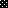 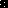 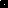 